Tarih: ........ /…..... /………..….   Not: Bu form eksiksiz doldurulup Kalite Birimi’ne teslim edilecektir.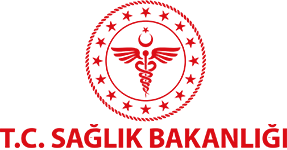 ÇUKURCA DEVLET HASTANESİ SÖZEL VE FİZİKSEL ŞİDDET OLAYI BİLDİRİM FORMUÇUKURCA DEVLET HASTANESİ SÖZEL VE FİZİKSEL ŞİDDET OLAYI BİLDİRİM FORMUÇUKURCA DEVLET HASTANESİ SÖZEL VE FİZİKSEL ŞİDDET OLAYI BİLDİRİM FORMU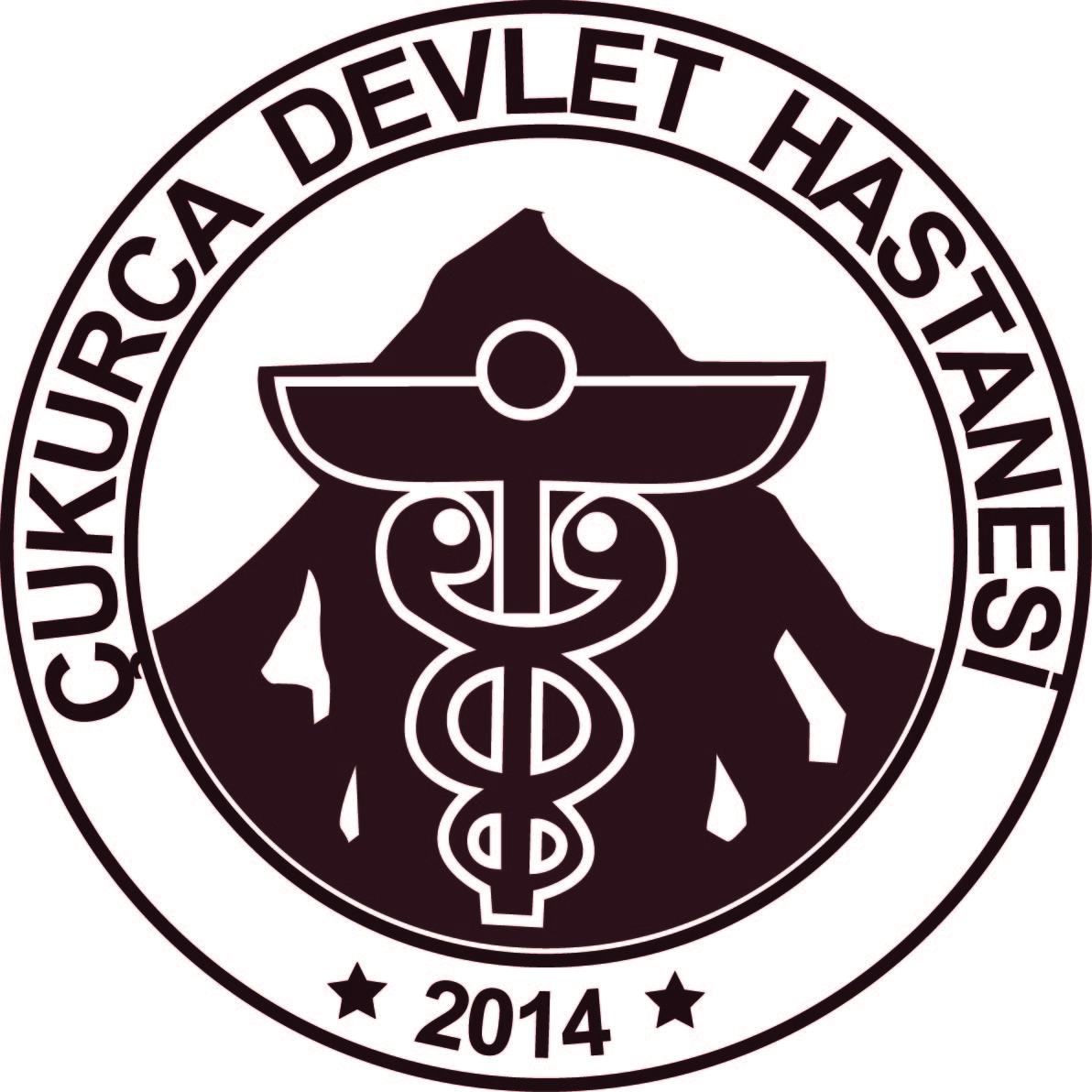 GR.FR.03YAYIN TARİHİ: 01.07.2019REVİZYON NO: 00REVİZYON TARİHİ: 00SAYFA NO: 1/1Şiddet Olayı Türü:☐Sözel                           ☐Fiziksel☐Sözel                           ☐Fiziksel☐Sözel                           ☐Fiziksel☐Sözel                           ☐Fiziksel☐Sözel                           ☐Fiziksel☐Sözel                           ☐FizikselOlaya Maruz Kalan Kişi / Kişiler:1. Kişi:1. Kişi:2. Kişi:2. Kişi:3. Kişi:3. Kişi:Olaya Maruz Kalan Kişi / Kişiler:T.C. Kimlik no :T.C. Kimlik no :T.C. Kimlik no :T.C. Kimlik no :T.C. Kimlik no :T.C. Kimlik no :Olaya Maruz Kalan Kişi / Kişiler:İsim-Soyisim :İsim-Soyisim :İsim-Soyisim :İsim-Soyisim :İsim-Soyisim :İsim-Soyisim :Olaya Maruz Kalan Kişi / Kişiler:Yaşı :Yaşı :Yaşı :Yaşı :Yaşı :Yaşı :Olaya Maruz Kalan Kişi / Kişiler:Cinsiyeti :    ☐K         ☐ECinsiyeti :    ☐K         ☐ECinsiyeti :    ☐K         ☐ECinsiyeti :    ☐K         ☐ECinsiyeti :    ☐K         ☐ECinsiyeti :    ☐K         ☐EOlaya Maruz Kalan Kişi / Kişiler:Telefon No :Telefon No :Telefon No :Telefon No :Telefon No :Telefon No :Olayın Başlangıç Saati:Olayın Sonlanış Saati:Olayın Sonlanış Saati:Olayın Geçtiği Yer:Olayın Geçtiği Yer:Olayın Geçtiği Yer:Olayın Geçtiği Yer:Olayı Anlatınız (Olay anında yapılan iş, başlama nedeni, oluş şekli, varsa kullanılan nesne) :Çevrede Oluşan Olumsuzluklar :Olaya Karışan Kişiler :T.C. Kimlik no :T.C. Kimlik no :T.C. Kimlik no :T.C. Kimlik no :T.C. Kimlik no :T.C. Kimlik no :Olaya Karışan Kişiler :İsim-Soyisim :İsim-Soyisim :İsim-Soyisim :İsim-Soyisim :İsim-Soyisim :İsim-Soyisim :Olaya Karışan Kişiler :Yaşı :Yaşı :Yaşı :Yaşı :Yaşı :Yaşı :Olaya Karışan Kişiler :Cinsiyeti :    ☐K         ☐ECinsiyeti :    ☐K         ☐ECinsiyeti :    ☐K         ☐ECinsiyeti :    ☐K         ☐ECinsiyeti :    ☐K         ☐ECinsiyeti :    ☐K         ☐EOlaya Karışan Kişiler :Telefon No :Telefon No :Telefon No :Telefon No :Telefon No :Telefon No :Görgü Tanıkları :Adı-SoyadıAdı-SoyadıAdı-SoyadıGörgü Tanıkları :Tel. NoTel. NoTel. NoKolluk Kuvvetlerine Haber Verildi ☐Kolluk Kuvvetlerine Haber Verildi ☐Kolluk Kuvvetlerine Haber Verildi ☐Kolluk Kuvvetlerine Haber Verildi ☐Kolluk Kuvvetlerine Haber Verildi ☐Kolluk Kuvvetlerine Haber Verildi ☐Kolluk Kuvvetlerine Haber Verildi ☐